Technical working party for ORNAMENTAL PLANTS AND  TREESForty-Sixth Session
, April 22 to 26, 2013REPORT ON DEVELOPMENTS WITHIN UPOVDocument prepared by the Office of the Union	The Annex to this document contains a copy of a presentation “Report on Developments within UPOV” prepared by the Office of the Union for the forty-sixth session of the Technical Working Party for Ornamental Plants and Forest Trees.[Annex follows] ANNEXREPORT ON DEVELOPMENTS WITHIN UPOV[see pdf version of document][End of Annex and of document]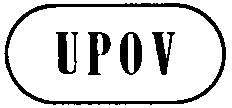 ETWO/46/27ORIGINAL:  EnglishDATE:  April 18, 2013INTERNATIONAL UNION FOR THE PROTECTION OF NEW VARIETIES OF PLANTS INTERNATIONAL UNION FOR THE PROTECTION OF NEW VARIETIES OF PLANTS INTERNATIONAL UNION FOR THE PROTECTION OF NEW VARIETIES OF PLANTS GenevaGenevaGeneva